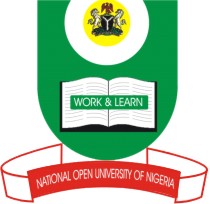 National Open University of Nigeria, University Village Plot 91 Cadastral Zone, Nnamdi Azikiwe Express Way, Jabi, AbujaFaculty of SciencesJULY 2018 EXAMINATIONSDAM 364 - Management Information System –(3 Credit Unit)Answer Question 1 and four other questions in 21/2 Hours.Total of 70, Question 1 is 22 marks and others 12 marks each1. (a) Discuss management structure in relation to MIS (4 marks)    (b) Define the following             (i) Information technology (ii) Internet (iii) Database (iv)Trojan Horse (6 marks)    (c) Write short note on any three Internet usages. (6 marks)    (d) Demarcate between            (i) seek time and data transfer rate           (ii) Non-Resident viruses and Resident viruses	(4 marks)    (e) Where can a Gray code be useful? (2 marks)                                                                                                                        (22 marks)2 (a) Use diagram to demonstrate star topology arrangement.(4 marks)   (b) Write short on the following        (i) voice mail (ii) email (iii) teletext (iv) network layers.    (8 marks)                                                                                                                                                                                                                              (12 marks)3 (a) What do you Understand by the following          (i) Data (ii) Information (iii) database (iv) Field (v) File (8 marks)   (b) Explain the bottlenecks associated with MIS (4 marks)                                                                                                                        (12 marks)4. (a) Explain the difference between seek time and data transfer rate. (8 marks)    (b) What is computer security (4 marks)                                                                                                                        (12 marks)5 (a) (i) Enumerate the limitations of Internet. (4 marks)        (ii) Write short note on any three Internet usages. (4 marks)   (b) Explain the modes of computer operations. (4 marks)                                                                                                                                                                                                                                         (12 marks)6 (a) (i) What is the BCD equivalent of 18, 35 and 42? (2 marks)        (ii) How many bits can be used to represent a single decimal digit using BCD? (2 marks)       (iii) Where can a Gray code be useful? (2 marks)  (b) Write short notes on three storage media in computer system. (6 marks)                                                                                                                        (12 marks)